MEMORIU  DE  PREZENTAREI. DENUMIREA PROIECTULUI  :  ,, AMENAJARE  PARCAJ  ZONA BULEVARDUL  CALLATIS SI STRADA  M.I.DOBROGEANU  “MUNICIPIUL MANGALIAII.TITULAR  :  - NUMELE  :                                                PRIMARIA  MUNICIPIULUI  MANGALIA - ADRESA POSTALA :                                 SOSEAUA CONSTANTEI  NR. 13 - NUMARUL DE TELEFON :                         0241.751.060- NUMARUL DE FAX :                                  0241.755.606- ADRESA E-MAIL :                                     secretariat @ primaria. mangalia .ro- NUMELE PERSOANELOR DE CONTACT :   Primar :        RADU  CRISTIAN                                                                    Viceprimar :  DRAGOS  ANGELESCUIII.DESCRIEREA  CARACTERISTICILOR FIZICE ALE INTREGULUI PROIECT   :  a) UN REZUMAT AL PROIECTULUI ;    Situatia  existenta                Blocurile de locuinte MG23 – MG25 si MG29 - MG 33 sunt amplasate cu fatada principala la b-dul Callatis , iar blocurile N1, N2, N3 si N4 , sunt amplasate cu fatada principala  la str. M.I. Dobrogeanu, cele doua , fiind artere principale de circulatie , situate in centrul  municipiului  Mangalia .               In spatele blocurilor precizate mai sus , mai précis la fatada lor secundara ,au existat ,, baterii ‘’de garaje  , care in urma cu multi ani , atunci cand au fost amplasate , aveau  rolul  de   protejare a  autoturismelor  personale ale locatarilor  blocurilor ,de intemperii  sau/si devalizari.                        In timp insa ,  aceste garaje nu au mai fost utilizate de proprietarii lor ca spatii pentru  gararea autoturismelor, ci  au fost transformate  în debarale  sau  ateliere ,  unde se derulau  diverse ,, afaceri”  ilegale.                Autoturismele  acestora insa ,  erau parcate pe trotuare sau pe  carosabilul arterelor  din imediata apropiere a blocurilor de locuinte  , proprietarii  lor , beneficiind  practic de o cameră în plus faţă de cele din apartament , sau de un mic spaţiu de producţie.                  In plus, in multe locuri, spatiul de langa sau dintre ,,bateriile’’ de garaje  era  transformat in rampa clandestina de gunoi.                In concluzie , aceste garaje la aspectul pe care-l afisau   ,nu mai corespundeau  cerinţelor actuale de confort, de viaţă urbană civilizata . Din acest motiv , s-a trecut la  defiintarea lor  , deoarece dincolo de funcţiune si  utilizare, acestea nu mai aveau  nicio  valenta estetică, nefacand decat sa mobileze  negativ spaţiul urban  .Situatia  proiectata  Pe suprafata rezultata in urma desfiintarii lor , au fost proiectate parcaje organizate pentru stationarea  autoturismelor, dispunerea  in plan a locurilor de parcare ,cat si amenajarea sistemului lor rutier , realizandu-se in conformitate cu ,, Normativului  P 132-93 , pentru proiectarea parcajelor de autoturisme in localitati urbane “.             In  acest mod,terenul obtinut dupa desfiintarea lor va fi  mai judicios utilizat , in sensul in care,  la două garaje desfiintate  ,vor   fi amenajate  trei  locuri de parcare .             Accesul autoturismelor spre locurile de parcare  proiectate , va fi realizat din  platforma  carosabila  existenta , care in anumite zone de amplasament ,necesita lucrari de reparatii , deoarece  prezinta suprafete cu faiantari , fisuri si crapaturi .                 Prin realizarea acestor  lucrari ,  se va avea in vedere , mentinerea pantelor si a declivitatilor existente sau crearea de altele noi   - daca este cazul - astfel incat apele pluviale sa aiba asigurata scurgerea si evacuarea  spre receptoarele pluviale existente in zona, sau spre zonele de teren  cu cote de nivelment mai joase , neocupate de constructii .Parametrii specifici obiectivului de investitii   sunt urmatorii :      - blocuri  MG23  ÷MG25 -   amenajare parcaj  :                                                                                      = 520,00 mp ;- blocuri MG29 ÷ MG33  -   amenajare parcaj :                                                                                     = 375,00 mp ;- blocuri  N1, N2, N3, N4   -  amenajare parcaj , reparatii                    acces carosabil existent si trotuar de incadrare : 1052,50 mp+ 1007,50 mp + 232,50 mp = 2292,50 mp                                                                                                                             Total = 3187,50 mp- numar total de locuri de parcare proiectate  :  124b) JUSTIFICAREA NECESITATII PROIECTULUI ;- mai multe locuri de parcare organizate , in conditiile cresterii  accelerate a gradului de motorizare a      localitatii ;  - eliberarea b-dlui Callatis si a strazii M.I.Dobrogeanu , aflate  in imediata apropiere a  blocurilor de locuinte      precizate mai sus , de  autoturismele parcate in prezent pe carosabilul  acestora , la limita bordurii de    incadrare ;- fara autoturisme  parcate pe trotuarele existente ;- trotuare redate pietonilor ;- sistematizarea circulatiei in zona ;- igienizarea ansamblului de locuinte ;- creşterea  gradului de confort a  locuitorilor cartierului de locuinte ;c) VALOAREA INVESTITIEI ;         Valoarea investiei este de 1.090.354,00 lei cu TVA d) PERIOADA  DE  IMPLEMENTARE  PROPUSA ;       -  semestrul  II  al anului  2019e) PLANȘE REPREZENTÂND LIMITELE AMPLASAMENTULUI PROIECTULUI, INCLUSIV ORICE SUPRAFAȚĂ DE TEREN SOLICITATĂ PENTRU A FI FOLOSITĂ TEMPORAR (PLANURI DE SITUAȚIE ȘI AMPLASAMENTE);       - Anexe :  piese desenatef) O DESCRIERE A CARACTERISTICILOR FIZICE ALE ÎNTREGULUI PROIECT, FORMELE FIZICE ALE PROIECTULUI (PLANURI, CLĂDIRI, ALTE STRUCTURI, MATERIALE DE CONSTRUCȚIE ȘI ALTELE).   f1)  Parcajele  proiectate in spatele  blocurilor de locuinte MG23 – MG25 si MG29 - MG 33, se vor amenaja cu un sistem rutier , alcatuit din urmatoarele straturi : 18 cm – imbracaminte din beton de ciment rutier BcR3,5 conf. SR 183-1/1995           -  hartie Kraft 160g/mp  2 cm – strat suport din nisip conf. SR EN 13242 15 cm – fundatie din agregate  stabilizate cu 6% ciment conf. STAS 6400 si STAS 10473/1-87 ;  7 cm – substrat izolator din nisip, conf. SR EN 13242 Incadrarea  lor se va executa cu  borduri prefabricate  din beton de 20 x 25 cm, asezate pe fundatie din beton de  30 x 15 cm , montarea lor realizandu-se cu 10 cm deasupra suprafetei finite imbracamintii din beton  .f2) Parcajul  proiectat in spatele  blocurilor de locuinte N1,N2,N3 si N4 , zona de largire a accesului carosabil existent de la 3,25 m la 6,50 m ( din spatele blocurilor N3 si N4 ) si amenajarea celei din spatele blocului N1,   vor fi realizate  cu un sistem rutier , alcatuit din urmatoarele straturi : 18 cm – imbracaminte din beton de ciment rutier BcR3,5 ,conf. SR 183-1/1995            - hartie Kraft 160 g/mp ;  2 cm – strat suport din nisip, conf. SR EN 13242 15 cm – fundatie din piatra sparta , conf. STAS 6400 ;  7 cm – substrat izolator din nisip, conf. SR EN 13242 Incadrarea  lor se va executa cu  borduri prefabricate  din beton de 20 x 25 cm, asezate pe fundatie din beton de 30 x 15 cm , montarea  realizandu-se cu 10 cm deasupra suprafetei finite a imbracamintii din beton .f3)  Pentru remedierea defectiunilor  la carosabilul  existent , situat in spatele blocurilor de locuinte N1, N2 , N3 si N4 , sunt necesare urmatoarele masuri : pe zonele cu dale tasate : -spargerea si desfacerea dalelor tasate ;                                       - scarificarea pe suprafata desfacuta a fundatiei din piatra sparta existenta si                                          completarea acesteia cu un strat de macadam ordinar in grosime de 10 cm                                          dupa compactare ;                                        - asternerea stratului de nisip de poza in grosime de 2 cm ;                                       - asternerea hartiei Kraft 160 g/mp ;                                       - asternerea imbracamintei din beton de ciment clasa BcR3,5 , realizata sub                                          forma de dale cu dimensiunile de 5,00 x 3,25 m ;pe zonele cu rosturi decolmatate, cu fisuri si crapaturi  :                                        - scoaterea din rosturi si crapaturi , cu unelte potrivite , a masticului                                           degradat si a murdariei ;                                        - curatirea cu peria de sarma a rosturilor si crapaturilor ;                                        - amorsarea lor cu bitum taiat ;                                        - turnarea masticului bituminos ( circa 0,960kg/ml ) in rosturi si crapaturi .pe intreaga  suprafata exfoliata in stare incipienta ,a accesului carosabil existent  si cea reparata a acestuia :desfacerea bordurilor de incadrare actuale ale carosabilului si inlocuirea lor cu borduri noi , avand  dimensiunile de 20 x 25 cm , asezate pe fundatie din beton de 15 x 30 cm , montate cu 15 cm mai sus fata de suprafata finita a carosabilului ;ridicarea la nivelul cotelor de nivelment finale ale carosabilului , a capacelor de  la caminele de vizitare  existente;                                                                                                                            curatarea imbracamintii din beton de ciment , constand in :   - dizlocarea corpurilor straine ;                                                                                                              - stropirea cu apa ;asternerea geogrilelor antifisura la rosturile dintre dale , precum si pe zonele cu fisuri si crapaturi; prima amorsare a intregii suprafete a accesului carosabil , cu bitum taiat  0,67kg/mp ;asternerea stratului de legatura BAD22,4 leg. 50/70 in grosime de 5 cm ;a doua  amorsare a intregii suprafete a accesului carosabil , cu bitum taiat  0,67kg/mp ;asternerea stratului de uzura BA16 rul. 50/70 , in grosime de 4 cm ;f4) Pentru remedierea defectiunilor la trotuarul de incadrare al carosabilului precizat mai sus , sunt necesare urmatoarele masuri : desfacerea bordurilor de incadrare actuale ale trotuarului de incadrare  si inlocuirea lor cu borduri noi , avand  dimensiunile de 10 x 15 cm , asezate pe fundatie din beton de 10 x 20 cm , montate cu 3 cm mai sus fata de suprafata finita a  trotuarului  ;curatirea si udarea suprafetei trotuarului de incadrare existent ;asternerea pe suprafata actuala a trotuarului , a unei imbracaminti din beton de ciment clasa C8/10 , in grosime de 10 cm , realizata sub forma de dale, cu lungimea de 5,00 m si latimea egala cu cea a trotuarului ; rosturile dintre dale se vor colmata cu mastic bituminos .SE PREZINTĂ ELEMENTELE SPECIFICE CARACTERISTICE PROIECTULUI PROPUS:– PROFILUL ȘI CAPACITĂȚILE DE PRODUCȚIE;- Profilul:            Beneficiarul  investitiei este Primaria  municipiului Mangalia , care are ca obiectiv, amenajarea  parcajelor proiectate .- Capacitatea de productie:             Nu exista activitati de productie in cadrul investitiei prezentate.– DESCRIEREA INSTALAȚIEI ȘI A FLUXURILOR TEHNOLOGICE EXISTENTE PE AMPLASAMENT (DUPĂ CAZ);Pe amplasamentul studiat , nu exista instalatii si nici fluxuri tehnologice  .– DESCRIEREA PROCESELOR DE PRODUCȚIE ALE PROIECTULUI PROPUS, ÎN FUNCȚIE DE SPECIFICUL INVESTIȚIEI, PRODUSE ȘI SUBPRODUSE OBȚINUTE, MĂRIMEA, CAPACITATEA;Nu exista activitati de productie in cadrul investitiei prezentate.– MATERIILE PRIME, ENERGIA ȘI COMBUSTIBILII UTILIZAȚI, CU MODUL DE ASIGURARE A ACESTORA;    Nu este cazul.– RACORDAREA LA REȚELELE UTILITARE EXISTENTE ÎN ZONĂ;    Nu este cazul.– DESCRIEREA LUCRĂRILOR DE REFACERE A AMPLASAMENTULUI ÎN ZONA AFECTATĂ DE EXECUȚIA INVESTIȚIEI;Refacerea terenului de amplasament la finalizarea lucrarilor , se va realiza conform proiectului tehnic de executie .– CĂI NOI DE ACCES SAU SCHIMBĂRI ALE CELOR EXISTENTE;          Accesul rutier  catre parcajele  proiectate  se realizeaza  din b-dul Callatis si str. M.I.Dobrogeanu,   ale caror trasee  nu se schimba , iar cai  noi de acces nu au  fost proiectate , nefiind necesare .– RESURSELE NATURALE FOLOSITE ÎN CONSTRUCȚIE ȘI FUNCȚIONARE;            Nu vor fi folosite resurse naturale din amplasamentul proiectului. Toate materialele necesare pentru realizarea lucrarilor, vor fi procurate de la centre autorizate.– METODE FOLOSITE ÎN CONSTRUCȚIE ;Amenajarea  parcajelor  proiectate  , se va realiza conform Caietelor de sarcini  , piese obligatorii  ale proiectului tehnic de executie .– PLANUL DE EXECUȚIE, CUPRINZÂND FAZA DE CONSTRUCȚIE, PUNEREA ÎN FUNCȚIUNE, EXPLOATARE, REFACERE ȘI FOLOSIRE ULTERIOARĂ;Toate detaliile ce vizeaza planul de executie , punerea in functiune , exploatare , refacere si  folosire  ulterioara , vor fi precizate in cadrul  proiectului  tehnic de executie .– RELAȚIA CU ALTE PROIECTE EXISTENTE SAU PLANIFICATE;            Nu exista o relatie, cu alte proiecte existente sau planificate .– DETALII PRIVIND ALTERNATIVELE CARE AU FOST LUATE ÎN CONSIDERARE;             Alternativa  luata in considerare pentru acest proiect ,consta in  amenajarea  parcajelor  proiectate .– ALTE ACTIVITĂȚI CARE POT APĂREA CA URMARE A PROIECTULUI (DE EXEMPLU, EXTRAGEREA DE AGREGATE, ASIGURAREA UNOR NOI SURSE DE APĂ, SURSE SAU LINII DE TRANSPORT AL ENERGIEI, CREȘTEREA NUMĂRULUI DE LOCUINȚE, ELIMINAREA APELOR UZATE ȘI A DEȘEURILOR);            In urma realizarii acestui proiect , nu vor aparea alte activitati, precum : extragerea de agregate, asigurarea unor noi surse de apă, surse sau linii de transport a energiei, creșterea numărului de locuințe, eliminarea apelor uzate și a deșeurilor.– ALTE AUTORIZAȚII CERUTE PENTRU PROIECT :- Aviz  S.C. Enel Distributie Dobrogea S.A. - Aviz  S.C.Goldterm Mangalia S.A.- Aviz  Megaconstruct S.A. Mangalia - Aviz  Directia de Gospodarire Urbana si Utilitati Publice IV. DESCRIEREA LUCRĂRILOR DE DEMOLARE NECESARE:– PLANUL DE EXECUȚIE A LUCRĂRILOR DE DEMOLARE, DE REFACERE ȘI FOLOSIRE ULTERIOARĂ  A TERENULUI;             Pentru realizarea  acestui proiect , nu vor exista lucrari de demolare , de refacere si folosire ulterioara a terenului .– DESCRIEREA LUCRĂRILOR DE REFACERE A AMPLASAMENTULUI;             Refacerea terenului de amplasament la finalizarea lucrarilor,  se va realiza conform proiectului tehnic de executie.– CĂI NOI DE ACCES SAU SCHIMBĂRI ALE CELOR EXISTENTE, DUPĂ CAZ;              Accesul rutier  catre parcajele  proiectate  se realizeaza  din b-dul Callatis si str. M.I.Dobrogeanu,   ale caror trasee  nu se schimba , iar cai  noi de acces nu au  fost proiectate , nefiind necesare .– METODE FOLOSITE ÎN DEMOLARE;                Nu este cazul – DETALII PRIVIND ALTERNATIVELE CARE AU FOST LUATE ÎN CONSIDERARE;               Nu este cazul – ALTE  ACTIVITĂȚI CARE POT APĂREA CA URMARE A DEMOLĂRII (DE EXEMPLU, ELIMINAREA DEȘEURILOR).               Nu este cazul V. DESCRIEREA AMPLASĂRII PROIECTULUI:– DISTANȚA FAȚĂ DE GRANIȚE PENTRU PROIECTELE CARE CAD SUB INCIDENȚA CONVENȚIEI PRIVIND EVALUAREA IMPACTULUI ASUPRA MEDIULUI ÎN CONTEXT TRANSFRONTIERĂ, ADOPTATĂ LA ESPOO LA 25 FEBRUARIE 1991, RATIFICATĂ PRIN LEGEA NR. 22/2001, CU COMPLETĂRILE ULTERIOARE;               Nu este cazul – LOCALIZAREA AMPLASAMENTULUI ÎN RAPORT CU PATRIMONIUL CULTURAL POTRIVIT LISTEI MONUMENTELOR ISTORICE, ACTUALIZATĂ, APROBATĂ PRIN ORDINUL MINISTRULUI CULTURII ȘI CULTELOR NR. 2.314/2004, CU MODIFICĂRILE ULTERIOARE, ȘI REPERTORIULUI ARHEOLOGIC NAȚIONAL PREVĂZUT DE ORDONANȚA GUVERNULUI NR. 43/2000 PRIVIND PROTECȚIA PATRIMONIULUI ARHEOLOGIC ȘI DECLARAREA UNOR SITURI ARHEOLOGICE CA ZONE DE INTERES NAȚIONAL, REPUBLICATĂ, CU MODIFICĂRILE ȘI COMPLETĂRILE ULTERIOARE;               Conform listei monumentelor istorice, actualizată, aprobată prin ordinul ministrului culturii și cultelor               nr. 2.314/2004, cu modificările ulterioare, și repertoriului arheologic național prevăzut de ordonanța guvernului             nr. 43/2000 privind protecția patrimoniului arheologic și declararea unor situri arheologice ca zone de interes național, republicată, cu modificările și completările ulterioare , fata de parcajul proiectat , monumentele istorice existente , cele mai apropiate de traseul acesteia , sunt urmatoarele : mormintele hypogee paleocrestine cu inscriptii , avand codul LMI : CT-I-m-A-02696.02 , situate la o distanta de cca. 1400 ml de amplasamentul  acestuia ;necropola , avand codul LMI : CT-I-m-A-02696.05 , situata la o distanta de cca. 2200 ml de amplasamentul acestuia ;– HĂRȚI, FOTOGRAFII ALE AMPLASAMENTULUI CARE POT OFERI INFORMAȚII PRIVIND CARACTERISTICILE FIZICE ALE MEDIULUI, ATÂT NATURALE, CÂT ȘI ARTIFICIALE, ȘI ALTE INFORMAȚII PRIVIND:FOTOGRAFII  AMPLASAMENT  PARCAJE  PROIECTATE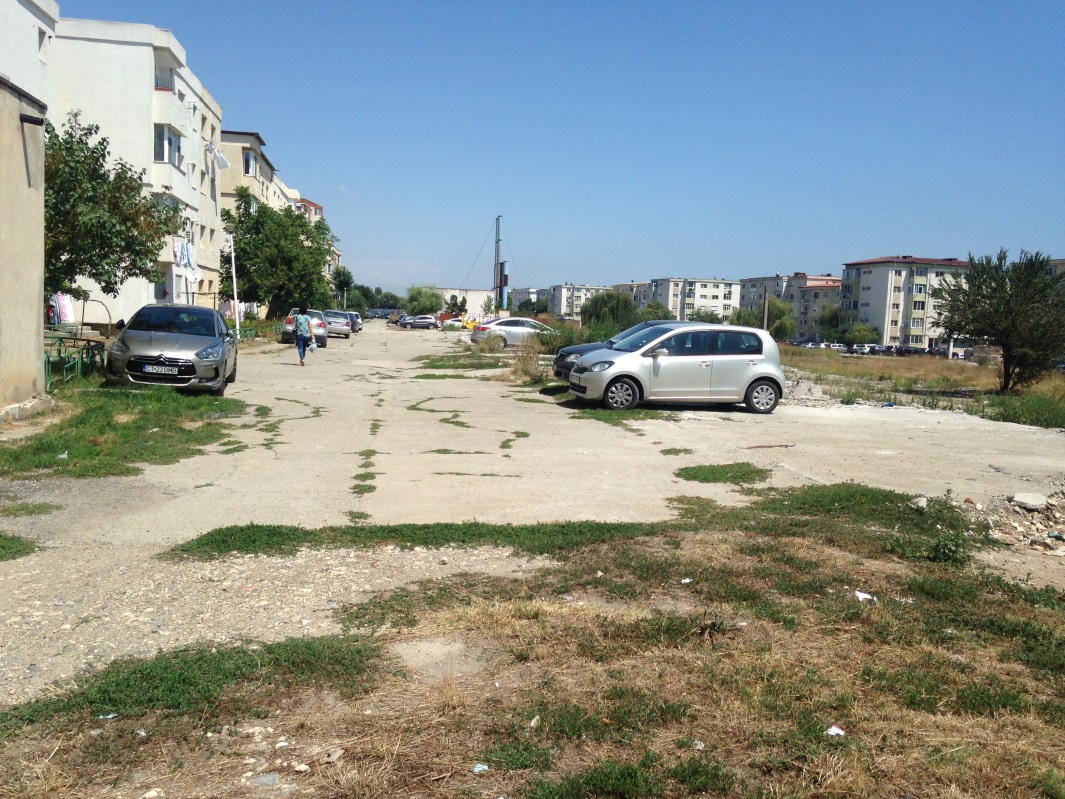 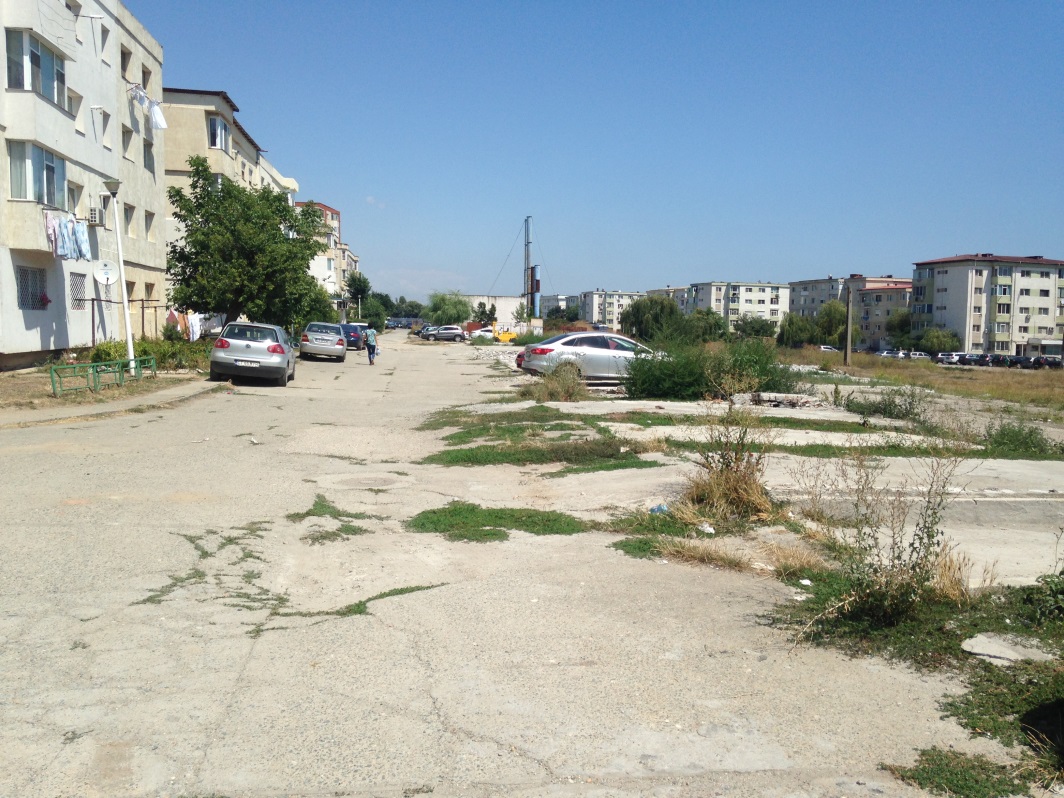 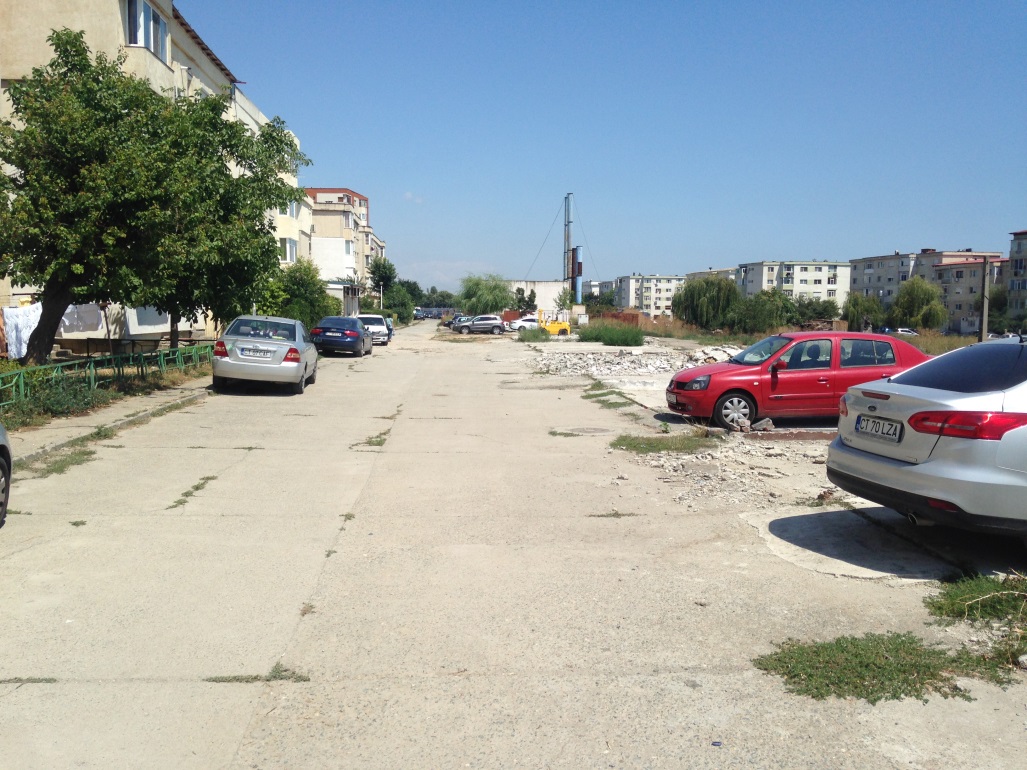 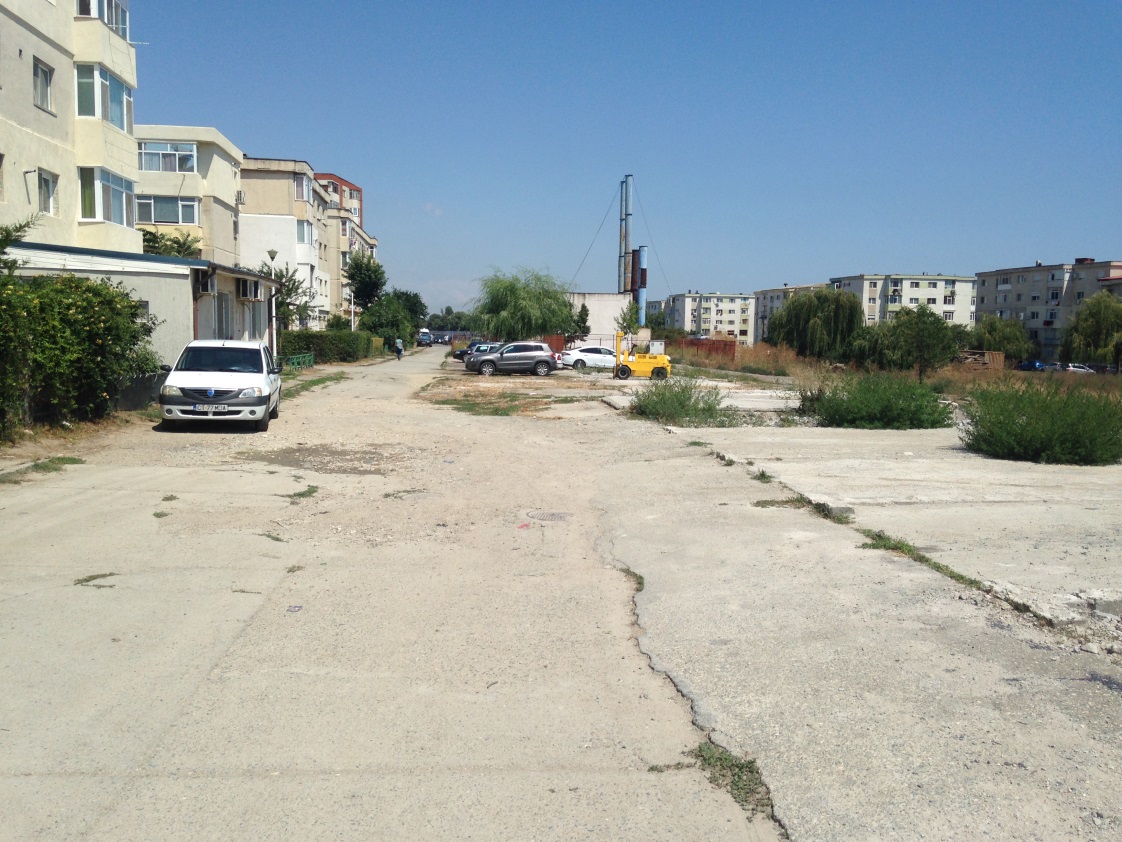 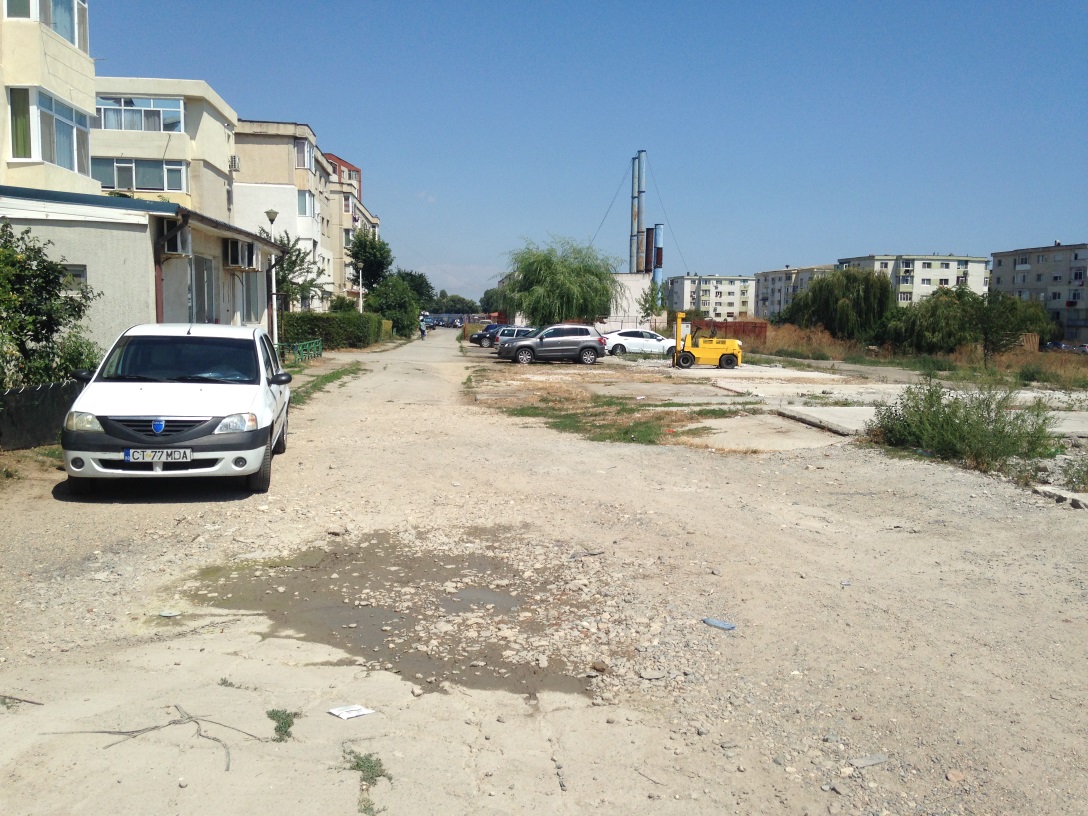 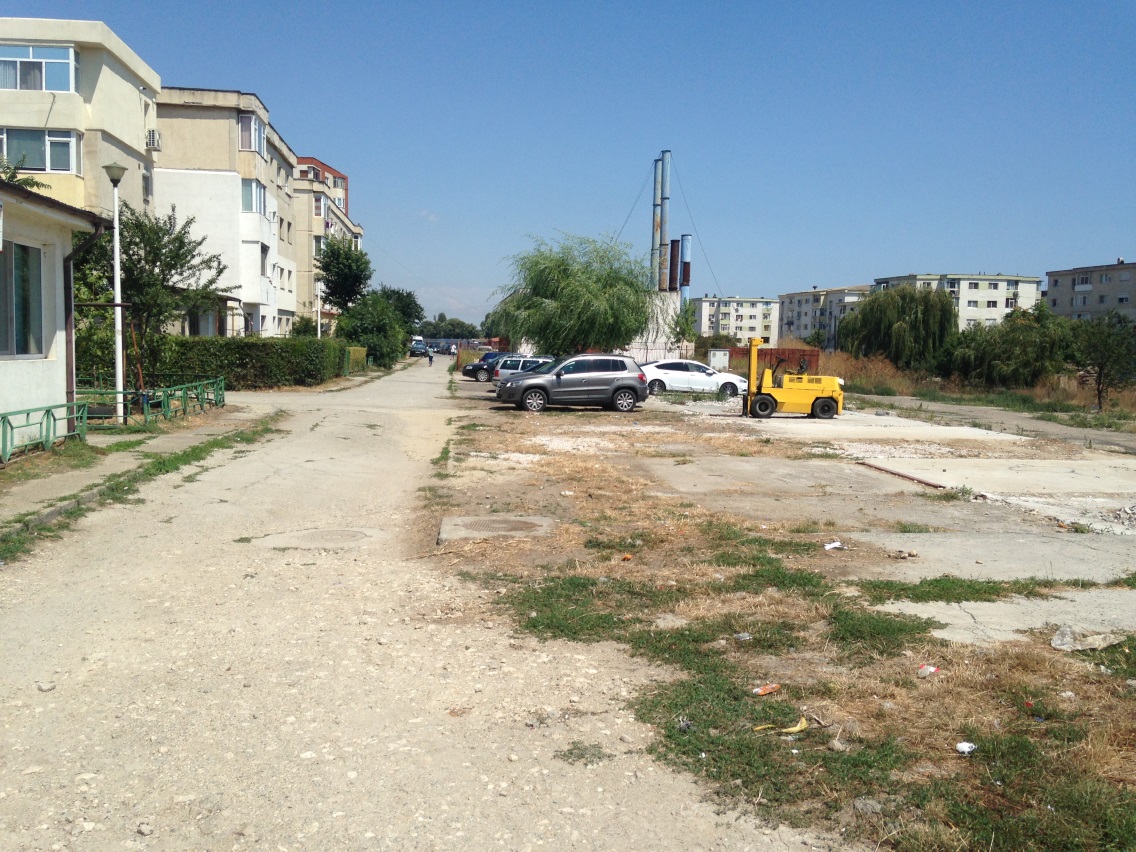     • FOLOSINȚELE ACTUALE ȘI PLANIFICATE ALE TERENULUI ATÂT PE AMPLASAMENT, CÂT ȘI PE ZONE ADIACENTE ACESTUIA;-Folosintele actuale ale terenului:            Conform   Certificatului de urbanism nr. 441/31.07.2019, eliberat de catre Primaria  municipiului Mangalia,terenul este inregistrat la categoria de folosinta curti – constructii ,, Cc”            Destinatia acestui teren nu se modifica .   -Folosintele planificate  ale terenului, atat pe amplasament cat si pe zone adiacente acestuia             Terenul face parte din zona de impozitare ,, A “ , conform Hotararii Consiliului Local Mangalia nr. 116 din 21.12.2016 – anexa 1 .• POLITICI DE ZONARE ȘI DE FOLOSIRE A TERENULUI;      Terenul pe care se vor executa lucrarile , se supune reglementarilor urbanistice ale U.T.R.-urilor in care sunt situate .• AREALELE  SENSIBILE;              Nu este cazul – COORDONATELE GEOGRAFICE ALE AMPLASAMENTULUI PROIECTULUI, CARE VOR FI PREZENTATE SUB FORMĂ DE VECTOR ÎN FORMAT DIGITAL CU REFERINȚĂ GEOGRAFICĂ, ÎN SISTEM DE PROIECȚIE NAȚIONALĂ STEREO 1970;– DETALII PRIVIND ORICE VARIANTĂ DE AMPLASAMENT CARE A FOST LUATĂ ÎN CONSIDERARE                      Varianta care a fost luata in considerare, consta in  amenajarea  parcajelor proiectate, ce constituie obiectul actualului proiect .VI. DESCRIEREA TUTUROR EFECTELOR SEMNIFICATIVE POSIBILE ASUPRA MEDIULUI ALE PROIECTULUI, ÎN LIMITA INFORMAȚIILOR DISPONIBILE:A. SURSE DE POLUANȚI ȘI INSTALAȚII PENTRU REȚINEREA, EVACUAREA ȘI DISPERSIA POLUANȚILOR ÎN MEDIU:a) PROTECȚIA CALITĂȚII APELOR:– SURSELE DE POLUANȚI PENTRU APE, LOCUL DE EVACUARE SAU EMISARUL;        Parcajele proiectate , vor fi amenajate cu imbracaminte din beton de ciment , iar pentru  amplasamentul din spatele blocurilor N1,N2,N3 si N4, accesul carosabil  adiacent existent va fi reparat , dupa care  va fi asternuta  o imbracaminte asfaltica.           Aceste materiale , vor  asigura  o etanseizare perfecta a suprafetei finite a carosabilului ,nepermitand infiltrarea in fundatia lui  si implicit a solului si a subsolului , a apelor de suprafata provenite din precipitatii  .– STAȚIILE ȘI INSTALAȚIILE DE EPURARE SAU DE PREEPURARE A APELOR UZATE PREVĂZUTE;         Nu este cazulb) PROTECȚIA AERULUI:– SURSELE DE POLUANȚI PENTRU AER, POLUANȚI, INCLUSIV SURSE DE MIROSURI;          În faza de execuţie a lucrarilor de amenajare a  parcajelor , se poate aprecia că poluarea aerului este nesemnificativă , ea fiind generată în principal de motoarele mijloacelor de transport ( autobasculante) si a utilajelor specifice unor astfel de lucrari : buldozere si cilindri compactori  .          Această poluare poate fi redusă la minimum printr-un control riguros a stării tehnice a utilajelor, folosirii carburanţilor cu concentraţii de sulf redus şi prin respectarea stricta a tehnologiilor de execuţie .– INSTALAȚIILE PENTRU REȚINEREA ȘI DISPERSIA POLUANȚILOR ÎN ATMOSFERĂ;            Atat imbracamintea  din beton de ciment, cat si cea asfaltica , vor etanseiza perfect suprafetele carosabile, nepermitand degajarea in atmosfera a prafului provenit prin circulatia autovehiculelor, asa cum se intampla atunci cand acestea sunt  doar la nivel de  imbracaminti semipermanente ,respectiv  din macadam sau piatra sparta .c) PROTECȚIA ÎMPOTRIVA ZGOMOTULUI ȘI VIBRAȚIILOR:– SURSELE DE ZGOMOT ȘI DE VIBRAȚII;        Principalele surse de zgomot şi / sau vibraţii , pot proveni de la  :          - Mijloacele de transport : autobasculante ;         -  Utilajele specifice  lucrarilor de drumuri : buldozere si cilindri compactori   .– AMENAJĂRILE ȘI DOTĂRILE PENTRU PROTECȚIA ÎMPOTRIVA ZGOMOTULUI ȘI VIBRAȚIILOR;	         Având în vedere că lucrările se desfăşoară în timpul zilei, se poate aprecia că nivelul de zgomot se va încadra în limitele prevăzute de lege .d) PROTECȚIA ÎMPOTRIVA RADIAȚIILOR:– SURSELE DE RADIAȚII;– AMENAJĂRILE ȘI DOTĂRILE PENTRU PROTECȚIA ÎMPOTRIVA RADIAȚIILOR;         Lucrarile care fac obiectul prezentului proiect,  nu constituie surse de radiatii .e) PROTECȚIA SOLULUI ȘI A SUBSOLULUI:– SURSELE DE POLUANȚI PENTRU SOL, SUBSOL, APE FREATICE ȘI DE ADÂNCIME;             Parcajele  proiectate , se vor  executa cu materiale de constructii , care prin structura si alcatuirea lor , nu constituie surse de de poluanti pentru sol , subsol ,ape freatice si de adancime – LUCRĂRILE ȘI DOTĂRILE PENTRU PROTECȚIA SOLULUI ȘI A SUBSOLULUI;             Imbracamintile asfaltice si cele din beton de ciment , ce vor fi utilizate  la amenajarea parcajului , au proprietatea de  a etanseiza  perfect suprafete materialelor pe care sunt asternute , nepermitand astfel apelor provenite din ploi sau zapezi, sa se infiltreze in sol sau / si subsol .f) PROTECȚIA ECOSISTEMELOR TERESTRE ȘI ACVATICE:– IDENTIFICAREA AREALELOR SENSIBILE CE POT FI AFECTATE DE PROIECT;            Amenajarea  parcajelor organizate pentru stationarea autoturismelor , nu genereaza un impact negativ asupra ecosistemelor terestre si acvatice .– LUCRĂRILE, DOTĂRILE ȘI MĂSURILE PENTRU PROTECȚIA BIODIVERSITĂȚII, MONUMENTELOR NATURII ȘI ARIILOR PROTEJATE;            Nu este cazul g) PROTECȚIA AȘEZĂRILOR UMANE ȘI A ALTOR OBIECTIVE DE INTERES PUBLIC:– IDENTIFICAREA OBIECTIVELOR DE INTERES PUBLIC, DISTANȚA FAȚĂ DE AȘEZĂRILE UMANE, RESPECTIV FAȚĂ DE MONUMENTE ISTORICE ȘI DE ARHITECTURĂ, ALTE ZONE ASUPRA CĂRORA EXISTĂ INSTITUIT UN REGIM DE RESTRICȚIE, ZONE DE INTERES TRADIȚIONAL ȘI ALTELE;          Obiectul actualului proiect consta in  amenajarea parcajelor  organizate pentru stationarea autoturismelor .          Precizam ca in aceasta zona  , nu exista monumente istorice și de arhitectură, sau alte zone asupra cărora există instituit un regim de restricție, sau  zone de interes tradițional ;– LUCRĂRILE, DOTĂRILE ȘI MĂSURILE PENTRU PROTECȚIA AȘEZĂRILOR UMANE ȘI A OBIECTIVELOR PROTEJATE ȘI/SAU DE INTERES PUBLIC;           In conditiile  in care, atat circulatia  autovehiculelor cat si a pietonilor se va desfasura in siguranta , impactul asupra comunitatii va fi unul pozitiv , in sensul ca  implicit  si   activitatile  socio-economice  din acest punct de vedere , vor avea o  desfasurare  normala. h) PREVENIREA ȘI GESTIONAREA DEȘEURILOR GENERATE PE AMPLASAMENT ÎN TIMPUL REALIZĂRII PROIECTULUI / ÎN TIMPUL EXPLOATĂRII, INCLUSIV ELIMINAREA:– LISTA DEȘEURILOR (CLASIFICATE ȘI CODIFICATE ÎN CONFORMITATE CU PREVEDERILE LEGISLAȚIEI EUROPENE ȘI NAȚIONALE PRIVIND DEȘEURILE), CANTITĂȚI DE DEȘEURI GENERATE;A.  Faza de execuţie            Execuţia  lucrărilor de amenajare a parcajelor proiectate  , este posibil sa genereze o cantitate minima de deseuri , provenita din  betoane si pamant amestecat cu piatra  . Se va avea în vedere, restrângerea spaţiului de depozitare a acestora la minimumul necesar, precum şi transportul lor catre  un depozit specializat, al carui amplasament va fi stabilit de catre Primaria municipiului Mangalia,  prin Autorizatia de construire .            Deseurile generate de amplasament, se regasesc in lista deseurilor mentionate la articolul 7 din Directiva 2008 /98 /CE si au urmatoarele coduri : -17 05 04,reprezentat de pamant si pietre,altele decat cele specificate la codul 17 05 03, in cantitate de 15 mc; -17 01 01 , reprezentat de beton , in cantitate de 6 mc .                      Deci cantitatea totala de deseuri generata de amplasament , este de 21 mc .B. Faza de exploatare           Pe toata durata exploatarii lor , parcajele  proiectate  pentru stationarea organizata a autoturismelor , nu vor  produce nici un fel de deseuri  .– PROGRAMUL DE PREVENIRE ȘI REDUCERE A CANTITĂȚILOR DE DEȘEURI GENERATE;            Actualul proiect , prin obiectivele pe care le are , respectiv de amenajare  a parcajelor  organizate  pentru stationarea autoturismelor , nu genereaza nici un fel de deseuri ;– PLANUL DE GESTIONARE A DEȘEURILOR;            Deseurile generate de amplasament ,au codul 17 05 04,  reprezentat de pamant amestecat cu  piatra , altele decat cele specificate la codul 17 05 03,  si respectiv 17 01 01, reprezentat de beton ,ele provenind  practic in primul caz ,de la  lucrarile de sapatura , si respectiv, in cel de-al doilea caz , de la desfacerea dalelor  degradate ale accesului carosabil  existent.  Materialele provenite din desfacere, vor fi incarcate in autobasculante si transportate imediat in depozite organizate de profil ,ale caror amplasamente, vor fi stabilite de catre Primaria municipiului Mangalia .i) GOSPODĂRIREA SUBSTANȚELOR ȘI PREPARATELOR CHIMICE PERICULOASE:– SUBSTANȚELE ȘI PREPARATELE CHIMICE PERICULOASE UTILIZATE ȘI/SAU PRODUSE;– MODUL DE GOSPODĂRIRE A SUBSTANȚELOR ȘI PREPARATELOR CHIMICE PERICULOASE ȘI ASIGURAREA CONDIȚIILOR DE PROTECȚIE A FACTORILOR DE MEDIU ȘI A SĂNĂTĂȚII POPULAȚIEI.Faza de execuţiePentru aceasta lucrare, nu se gestionează substanţe toxice şi periculoase.Faza de exploatare	Pe toata durata exploatarii lor , parcajele  proiectate , nu vor produce substante toxice si periculoase .B. UTILIZAREA RESURSELOR NATURALE, ÎN SPECIAL A SOLULUI, A TERENURILOR, A APEI ȘI A BIODIVERSITĂȚII.               Pentru  lucrarile de amenajare a  parcajelor  proiectate  , vor fi realizate  mici umpluturi de pamant  , necesare  racordarii acestora la terenul natural de  amplasament . Pamantul  necesar acestei operatiuni  , trebuie sa fie  un pamant bun pentru aceasta categorie de lucrari ,  ce va fi adus  cu autobasculanta , dintr-un depozit organizat .VII. DESCRIEREA ASPECTELOR DE MEDIU SUSCEPTIBILE A FI AFECTATE ÎN MOD SEMNIFICATIV DE PROIECT:– IMPACTUL ASUPRA POPULAȚIEI, SĂNĂTĂȚII UMANE, BIODIVERSITĂȚII (ACORDÂND O ATENȚIE SPECIALĂ SPECIILOR ȘI HABITATELOR PROTEJATE), CONSERVAREA HABITATELOR NATURALE, A FLOREI ȘI A FAUNEI SĂLBATICE, TERENURILOR, SOLULUI, FOLOSINȚELOR, BUNURILOR MATERIALE, CALITĂȚII ȘI REGIMULUI CANTITATIV AL APEI, CALITĂȚII AERULUI, CLIMEI (DE EXEMPLU, NATURA ȘI AMPLOAREA EMISIILOR DE GAZE CU EFECT DE SERĂ), ZGOMOTELOR ȘI VIBRAȚIILOR, PEISAJULUI ȘI MEDIULUI VIZUAL, PATRIMONIULUI ISTORIC ȘI CULTURAL ȘI ASUPRA INTERACȚIUNILOR DINTRE ACESTE ELEMENTE.                 Lucrarile de amenajare a parcajelor  proiectate ,au  un  impact extrem de redus, atat asupra terenului  propriu- zis , al vecinatatilor acestuia , cat si  asupra sanatatii umane .Se poate aprecia crearea unui  disconfort  minim ,datorat lucrarilor de constructii propriu-zise , cat si circulatiei autovehiculelor santierului , dar acestea au un caracter izolat si o frecventa redusa.Natura impactului este directa si pe termen scurt  asupra terenului studiat si minima asupra vecinatatilor.   Lucrarile in cauza, vor avea insa un caracter pozitiv asupra  vecinatatilor imediate , datorita faptului ca lucrarile de amenajare a  parcajelor proiectate  , vor asigura o sistematizare a circulatiei in zona .   NATURA IMPACTULUI (ADICĂ IMPACTUL DIRECT, INDIRECT, SECUNDAR, CUMULATIV, PE TERMEN SCURT, MEDIU ȘI LUNG, PERMANENT ȘI TEMPORAR, POZITIV ȘI NEGATIV);       Pe perioada de derulare a proiectului, va exista un impact redus, pe termen scurt, în ceea ce privește zgomotul, el fiind doar la nivelul amplasamentului. De asemenea, vor exista emisii temporare (impact temporar), asupra atmosferei, de la utilajele folosite pentru lucrarile de drumuri ( autobasculante , buldozer, cilindri compactori ) .– EXTINDEREA IMPACTULUI (ZONA GEOGRAFICĂ, NUMĂRUL POPULAȚIEI / HABITATELOR / SPECIILOR AFECTATE);             Extinderea spațială a zonei de influență a impactului este în strânsă legătură cu natura  impactului, cu magnitudinea și complexitatea acestuia. Zona de impact va fi limitată la amplasament, solul/subsolul sau biodiversitatea zonei (care este redusă pe  amplasament).               Nu se poate vorbi de o extindere a impactului , acesta fiind temporar ( doar pe timpul lucrarilor de executie ) si limitat doar la nivelul  amplasamentului proiectat ,el neafectand populatia si /sau habitatele .– MAGNITUDINEA ȘI COMPLEXITATEA IMPACTULUI;Conform situației prezentate mai sus, magnitudinea impactului este foarte limitată, iar complexitatea redusă. – PROBABILITATEA IMPACTULUI;Impactul cu probabilitatea cea mai ridicată, va fi cel determinat de emisiile atmosferice și de zgomot (doar la nivelul amplasamentului). Nu va exista alt tip de impact semnificativ. – DURATA, FRECVENȚA ȘI REVERSIBILITATEA IMPACTULUI;Pe perioada de derulare a proiectului, durata impactului este limitată. Frecvența acestuia este discontinuă în ceea ce privește zgomotul provenit de la utilajele și echipamentele folosite la lucrarile de drumuri.            Acest impact este reversibil, la sfârșitul perioadei de implementare a proiectului, toate tipurile de impact dispărând. – MĂSURILE DE EVITARE, REDUCERE SAU AMELIORARE A IMPACTULUI SEMNIFICATIV ASUPRA MEDIULUI;Nu este cazul– NATURA TRANSFRONTALIERĂ A IMPACTULUI.      Nu este cazul. Distanța față de granițe este foarte mare (cca. 26 km față de granița cu Bulgaria și cca. 55 de km față de granița cu Ucraina), astfel încât nu va exista un impact transfrontier.VIII. PREVEDERI PENTRU MONITORIZAREA MEDIULUI - DOTĂRI ȘI MĂSURI PREVĂZUTE PENTRU CONTROLUL EMISIILOR DE POLUANȚI ÎN MEDIU, INCLUSIV PENTRU CONFORMAREA LA CERINȚELE PRIVIND MONITORIZAREA EMISIILOR PREVĂZUTE DE CONCLUZIILE CELOR MAI BUNE TEHNICI DISPONIBILE APLICABILE. sE VA AVEA ÎN VEDERE CA IMPLEMENTAREA PROIECTULUI SĂ NU INFLUENȚEZE NEGATIV CALITATEA AERULUI ÎN ZONĂ.              Nu este cazul .IX. LEGĂTURA CU ALTE ACTE NORMATIVE ȘI/SAU PLANURI/PROGRAME/STRATEGII/DOCUMENTE DE PLANIFICARE:A. JUSTIFICAREA ÎNCADRĂRII PROIECTULUI, DUPĂ CAZ, ÎN PREVEDERILE ALTOR ACTE NORMATIVE NAȚIONALE CARE TRANSPUN LEGISLAȚIA UNIUNII EUROPENE: DIRECTIVA 2010/75/UE (IED) A PARLAMENTULUI EUROPEAN ȘI A CONSILIULUI DIN 24 NOIEMBRIE 2010 PRIVIND EMISIILE INDUSTRIALE (PREVENIREA ȘI CONTROLUL INTEGRAT AL POLUĂRII), DIRECTIVA 2012/18/UE A PARLAMENTULUI EUROPEAN ȘI A CONSILIULUI DIN 4 IULIE 2012 PRIVIND CONTROLUL PERICOLELOR DE ACCIDENTE MAJORE CARE IMPLICĂ SUBSTANȚE PERICULOASE, DE MODIFICARE ȘI ULTERIOR DE ABROGARE A DIRECTIVEI 96/82/CE A CONSILIULUI, DIRECTIVA 2000/60/CE A PARLAMENTULUI EUROPEAN ȘI A CONSILIULUI DIN 23 OCTOMBRIE 2000 DE STABILIRE A UNUI CADRU DE POLITICĂ COMUNITARĂ ÎN DOMENIUL APEI, DIRECTIVA-CADRU AER 2008/50/CE A PARLAMENTULUI EUROPEAN ȘI A CONSILIULUI DIN 21 MAI 2008 PRIVIND CALITATEA AERULUI ÎNCONJURĂTOR ȘI UN AER MAI CURAT PENTRU eUROPA, dIRECTIVA 2008/98/ce A PARLAMENTULUI EUROPEAN ȘI A CONSILIULUI DIN 19 NOIEMBRIE 2008 PRIVIND DEȘEURILE ȘI DE ABROGARE A ANUMITOR DIRECTIVE, ȘI ALTELE).                   Nu este cazulB. SE VA MENȚIONA PLANUL/PROGRAMUL/STRATEGIA/DOCUMENTUL DE PROGRAMARE/PLANIFICARE DIN CARE FACE PROIECTUL, CU INDICAREA ACTULUI NORMATIV PRIN CARE A FOST APROBAT.                    Nu este cazulX. LUCRĂRI NECESARE ORGANIZĂRII DE ȘANTIER:– DESCRIEREA LUCRĂRILOR NECESARE ORGANIZĂRII DE ȘANTIER;                Amplasamentul organizarii  de santier pentru lucrarile solicitate , va fi  realizat  pe  terenul  liber  de  pe domeniul public al municipiului Mangalia,  situat  in imediata apropiere a  parcajelor  proiectate ,si nu va  afecta in nici un fel proprietatile vecine .                 Graficul de lucrari va avea fazele determinante stabilite conform programului de control, ce va fi anexat la documentatia  tehnica.                Dimensionarea lucrarilor de organizare de santier, conduc la scurtarea perioadei de executie , la reducerea costului lucrarilor si la sporirea productivitatii muncii pe santier . Aceasta are in vedere fondul de organizare de santier, cuantificat procentual in devizul – oferta al antreprenorului .                Din fondurile de organizare de santier , unitatile de constructii – montaj au libertatea de a executa intreaga gama de lucrari de constructii, menite sa asigure desfasurarea in bune conditii a  lucrarilor de baza.                 Aceste lucrari, precum  asigurarea si procurarea de materiale si echipamente , se va face de catre antrepriza autorizata de constructii si instalatii , care va executa si lucrarile la obiectivul principal, menite sa asigure desfasurarea in bune conditii a  lucrarilor de baza. Principalele lucrari privind organizarea santierului  , constau in : - realizarea unei imprejmuiri provizorie din plasa metalica sudata sau panouri din tabla cu h= 2,0 m ,   executata pe intreg  perimetrul  amplasamentului proiectat ;- amplasarea unei baraci pentru vestiar muncitori ;- amplasarea unei magazii pentru materiale  ;- amplasarea unui wc  ecologic  ; - perioada de desfasurare a  lucrarilor va fi de cca. 3  luni de la inceperea lor;-  programul de lucru va fi de 8-10 ore zilnic ; in timpul asternerii imbracamintilor bituminoase,  programul    poate fi si de 12 ore , dar nu mai tarziu de  ora 20 ( pe timpul verii ) ; - toate locurile cu risc de accidente vor fi imprejmuite si semnalizate corespunzator, existand in  acest    sens o  persoana specializata pentru aceasta activitate;       - va fi amenajat un punct de prim – ajutor, dotat cu trusa sanitara.       - va fi amplasat un pichet de incendiu , dotat corespunzator si toate baracile vor fi dotate cu  extinctoare  ;       - se va avea in vedere realizarea bransamentului electric , inainte de inceperea lucrarilor ,precum si    asigurarea apei pentru lucrarile  tehnologice ,transportata cu cisterna sau un racord provizoriu la      reteaua de apa din zona.               Pentru amenajarea  parcajelor proiectate ,lucrarile de organizare de santier sunt reduse ,  ele  neafectand  in  nici un fel  mediul  inconjurator .  – LOCALIZAREA ORGANIZĂRII DE ȘANTIER;                Organizarea  de santier va fi  realizata  pe  terenul  liber  de  pe domeniul public al municipiului Mangalia,  situat  in apropierea  zonei de amplasament .– DESCRIEREA IMPACTULUI ASUPRA MEDIULUI A LUCRĂRILOR ORGANIZĂRII DE ȘANTIER;                Se va reface terenul afectat de sapaturile necesare nivelarii  terenului, pentru lucrarile de organizare de santier , acesta aducandu-se la starea initiala.                 Lucrarile de refacere a amplasamentului  la finalizarea investitiei ,  se vor realiza conform detaliilor din proiectul  tehnic de executie,  in care sunt evidentiate si lucrarile  de sistematizare pe verticala .– SURSE DE POLUANȚI ȘI INSTALAȚII PENTRU REȚINEREA, EVACUAREA ȘI DISPERSIA POLUANȚILOR ÎN MEDIU, ÎN TIMPUL ORGANIZĂRII DE ȘANTIER;                 Lucrarile pentru organizarea santierului constau in : - realizarea unei imprejmuiri provizorii din plasa metalica sudata sau panouri din tabla cu h= 2,0 m ,executata pe   intreg  perimetrul  amplasamentului proiectat ;- amplasarea unei baraci pentru vestiar muncitori ;- amplasarea unei magazii pentru materiale  ;- amplasarea unui wc  ecologic  ;- amplasarea unui  punct de prim – ajutor, dotat cu trusa sanitara.- amplasarea unui  pichet de incendiu , dotat corespunzator   ;              Practic , amplasarea acestor baraci provizorii , nu constituie surse de poluanti si ca atare nu sunt necesare instalații pentru reținerea, evacuarea și dispersia poluanților în mediu, în timpul realizarii organizării de șantier;– DOTĂRI ȘI MĂSURI PREVĂZUTE PENTRU CONTROLUL EMISIILOR DE POLUANȚI ÎN MEDIU.               La  executia  lucrarilor,  se poate aprecia că poluarea aerului este nesemnificativă , ea fiind generată în principal de motoarele mijloacelor de transport ( autobasculante) si a utilajelor specifice unor astfel de lucrari : buldozere si cilindri compactori  .               Această poluare poate fi redusă la minimum,  printr-un control riguros a stării tehnice a utilajelor, folosirii carburanţilor cu concentraţii de sulf redus şi prin respectarea stricta a tehnologiilor de execuţie .XI. LUCRĂRI DE REFACERE A AMPLASAMENTULUI LA FINALIZAREA INVESTIȚIEI, ÎN CAZ DE ACCIDENTE ȘI/SAU LA ÎNCETAREA ACTIVITĂȚII, ÎN MĂSURA ÎN CARE ACESTE INFORMAȚII SUNT DISPONIBILE:– LUCRĂRILE PROPUSE PENTRU REFACEREA AMPLASAMENTULUI LA FINALIZAREA INVESTIȚIEI, ÎN CAZ DE ACCIDENTE ȘI/SAU LA ÎNCETAREA ACTIVITĂȚII;              La finalizarea lucrărilor de constructii-montaj, se vor executa lucrări de refacere a zonei, inclusiv în zona de depozitare a materialelor în cadrul organizării de şantier ; se va igieniza amplasamentul  de eventualele  tipuri de deseuri  intalnite  intamplator, pe perioada realizării proiectului.               Stratul de sol vegetal decopertat , va fi depozitat corespunzător, iar la finalizarea lucrărilor se vor reface zonele deteriorate şi se va reda functionalitatea initiala a suprafetelor, afectate sau ocupate temporar.– ASPECTE REFERITOARE LA PREVENIREA ȘI MODUL DE RĂSPUNS PENTRU CAZURI DE POLUĂRI ACCIDENTALE;              În cazul producerii unor poluări accidentale se intervine imediat pentru înlăturarea cauzei şi limitarea efectelor prin:      • anuntarea persoanelor sau colectivelor cu atributii pentru combaterea poluărilor, în vederea trecerii imediate la măsurile şi actiunile necesare eliminării cauzelor poluării şi delimitarea efectelor acestora;     • informarea periodică asupra operatiilor de reducere a poluării , prin eliminarea cauzelor care au produs-o şi de combatere a efectelor acesteia;      • instruirea echipelor de interventie de la punctele critice .               În cazul suprafetelor mari poluate, se apelează la firme specializate pentru reconstructia ecologică a solului.– ASPECTE REFERITOARE LA ÎNCHIDEREA / DEZAFECTAREA / DEMOLAREA INSTALAȚIEI;              Nu este cazul– MODALITĂȚI DE REFACERE A STĂRII INIȚIALE / REABILITARE ÎN VEDEREA UTILIZĂRII ULTERIOARE A TERENULUI.             Se va reface terenul afectat de sapaturile pentru lucrarile de organizare de santier, acesta aducandu-se la starea initiala.             Lucrarile de refacere a amplasamentului  la finalizarea investitiei,se vor realiza conform detaliilor din proiectul  tehnic de executie .XII. ANEXE - PIESE SCRISE SI DESENATE:Certificat de urbanism nr. 441 / 31.07.2019 eliberat de catre Primaria mun. Mangalia Plan de incadrare in zona ; sc.1:2000………………………………………………………………..D1Plan de situatie – Amenajare parcaj in spatele blocurilor MG23- MG25 ; sc. 1:250…………………..D2Plan de situatie – Amenajare parcaj in spatele blocurilor MG29- MG33 ; sc. 1:250……………………D3Plan de situatie – Amenajare parcaj in spatele blocurilor N1,N2,N3,N4  ; sc. 1:500…………………..D4XIII. PENTRU PROIECTELE CARE INTRĂ SUB INCIDENȚA PREVEDERILOR ART. 28 DIN ORDONANȚA DE URGENȚĂ A GUVERNULUI NR. 57/2007 PRIVIND REGIMUL ARIILOR NATURALE PROTEJATE, CONSERVAREA HABITATELOR NATURALE, A FLOREI ȘI FAUNEI SĂLBATICE, APROBATĂ CU MODIFICĂRI ȘI COMPLETĂRI PRIN LEGEA NR. 49/2011, CU MODIFICĂRILE ȘI COMPLETĂRILE ULTERIOARE, MEMORIUL VA FI COMPLETAT CU URMĂTOARELE:A) DESCRIEREA SUCCINTĂ A PROIECTULUI ȘI DISTANȚA FAȚĂ DE ARIA NATURALĂ PROTEJATĂ DE INTERES COMUNITAR, PRECUM ȘI COORDONATELE GEOGRAFICE (sTEREO 70) ALE AMPLASAMENTULUI PROIECTULUI. ACESTE COORDONATE VOR FI PREZENTATE SUB FORMĂ DE VECTOR ÎN FORMAT DIGITAL CU REFERINȚĂ GEOGRAFICĂ, ÎN SISTEM DE PROIECȚIE NAȚIONALĂ sTEREO 1970, SAU DE TABEL ÎN FORMAT ELECTRONIC CONȚINÂND COORDONATELE CONTURULUI (x, y) ÎN SISTEM DE PROIECȚIE NAȚIONALĂ sTEREO 1970;B) NUMELE ȘI CODUL ARIEI NATURALE PROTEJATE DE INTERES COMUNITAR;C) PREZENȚA ȘI EFECTIVELE/SUPRAFEȚELE ACOPERITE DE SPECII ȘI HABITATE DE INTERES COMUNITAR ÎN ZONA PROIECTULUI;D) SE VA PRECIZA DACĂ PROIECTUL PROPUS NU ARE LEGĂTURĂ DIRECTĂ CU SAU NU ESTE NECESAR PENTRU MANAGEMENTUL CONSERVĂRII ARIEI NATURALE PROTEJATE DE INTERES COMUNITAR;E) SE VA ESTIMA IMPACTUL POTENȚIAL AL PROIECTULUI ASUPRA SPECIILOR ȘI HABITATELOR DIN ARIA NATURALĂ PROTEJATĂ DE INTERES COMUNITAR;F) ALTE INFORMAȚII PREVĂZUTE ÎN LEGISLAȚIA ÎN VIGOARE.                 Nu este cazul XIV. PENTRU PROIECTELE CARE SE REALIZEAZĂ PE APE SAU AU LEGĂTURĂ CU APELE, MEMORIUL VA FI COMPLETAT CU URMĂTOARELE INFORMAȚII, PRELUATE DIN PLANURILE DE MANAGEMENT BAZINALE, ACTUALIZATE:1. LOCALIZAREA PROIECTULUI:– BAZINUL HIDROGRAFIC;– CURSUL DE APĂ: DENUMIREA ȘI CODUL CADASTRAL;– CORPUL DE APĂ (DE SUPRAFAȚĂ ȘI/SAU SUBTERAN): DENUMIRE ȘI COD.2. INDICAREA STĂRII ECOLOGICE/POTENȚIALULUI ECOLOGIC ȘI STAREA CHIMICĂ A CORPULUI DE APĂ DE SUPRAFAȚĂ; PENTRU CORPUL DE APĂ SUBTERAN SE VOR INDICA STAREA CANTITATIVĂ ȘI STAREA CHIMICĂ A CORPULUI DE APĂ.3. INDICAREA OBIECTIVULUI/OBIECTIVELOR DE MEDIU PENTRU FIECARE CORP DE APĂ IDENTIFICAT, CU PRECIZAREA EXCEPȚIILOR APLICATE ȘI A TERMENELOR AFERENTE, DUPĂ CAZ.                Nu este cazulXV. CRITERIILE PREVĂZUTE ÎN ANEXA NR. 3 LA LEGEA NR.292/03.12.2018,  PRIVIND EVALUAREA IMPACTULUI ANUMITOR PROIECTE PUBLICE ȘI PRIVATE ASUPRA MEDIULUI SE IAU ÎN CONSIDERARE, DACĂ ESTE CAZUL, ÎN MOMENTUL COMPILĂRII INFORMAȚIILOR ÎN CONFORMITATE CU PUNCTELE III-XIV.                Nu este cazul
  Proiectant ,S.C. DRUMPROIECT  MACRI S.R.L.Ing. Macri Gh.INVENTAR  DE  COORDONATEPARCAJ  BLOCURI N1,N2, N3,N4INVENTAR  DE  COORDONATEPARCAJ  BLOCURI N1,N2, N3,N4INVENTAR  DE  COORDONATEPARCAJ  BLOCURI N1,N2, N3,N4Sistem de proiectie nationala STEREO ‘70Sistem de proiectie nationala STEREO ‘70Sistem de proiectie nationala STEREO ‘70Numar punctCoordonate parcajCoordonate parcajNumar punctXYA264616,681791888,277B264616,662791893,277C264464,868791892,722D264464,868791887,722